Unit 2 Study GuideWrite and evaluate numerical expressions involving whole-number exponents. 6.EE.1  Watch a How-To Video                Click Here for More Practice With This Standard http://tinyurl.com/mdspoos       http://tinyurl.com/n3nkdukUse what you know about order of operations and integers to find the solution:3 + 2⁴ - 4 ÷ 2Describe the method you used to solve the expression. ___________________________________________________________________________________________________________________________________________________________________________________________________________________________What is the value of 5 2 – 2 2 ?  _____________Printable Practice 6.EE.1http://tinyurl.com/mwwgbulUnit 2 Study GuideWrite, read, and evaluate expressions in which letters stand for numbers. 6.EE.2  Watch a How-To Video               Click Here for More Practice With This Standard http://tinyurl.com/l52mxxe      http://tinyurl.com/lwe5bf2  	Part A:  List the terms in the expression below.		4x + 3y + 7			______________________Part B:  List the coefficients in the expression.		5a + 12 b 2  + c			______________________ Which expression in NOT equivalent to (s+s+s+s) + (1+1+1+1)?4 (s + 1)2s + 2s + 2 + 24s + 12s + 2 (s+2)Printable Practice 6.EE.2http://tinyurl.com/opwql4xUnit 2 Study GuideApply the properties of operations to generate equivalent expressions. 6.EE.3  Watch a How-To Video       Click Here for More Practice With This Standard http://tinyurl.com/njam5d8               http://tinyurl.com/o9z8l3h  Simplify each expression:5.   4(15 + 3)						6.   16 + 24 = 8 (____ + _____)7.   5(4c – 7)						8.   (36c – 12) = ____ (3c – 1)Solve:You have six gummy worms and eleven sticks of gum. Your friend is going to double the amount of the candies because you helped her babysit her brother last Friday.  Write an expression for this scenario.  Simplify the expression to determine how many gummy worms and sticks of gum you will now have altogether? Lunden was collecting rocks for her science project.  She found 3 examples of limestone, 4 of shale, and 1 example of sandstone on her nature hike.  Lily found 3 times what Lunden found.  Write an expression showing how many of each rock Lily found.Unit 2 Study GuideIdentify when two expressions are equivalent. 6.EE.4  Watch a How-To Video               Click Here for More Practice With This Standard http://tinyurl.com/othc4om     http://tinyurl.com/n3otr3n Simplify and solve15. Write an expression with 4 variables to calculate the perimeter of a rectangle.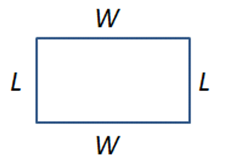 ________  + ________    + ________     +  ________Simplify by combining like terms.  ________+  ________Simplify by using distributive property. ________  (________  + ________  )
Answer Key:17214x, 3y, 75, 12, 1C   4s+160 + 122 and 3     8(2+3)20c – 3512        12 (3c – 1)Expression:     2 (6+11)   or    2(6) + 2 (11)Answer:  343 x 3 = 9 limestone3 x 4	= 12 shale3 x 1 = 3 sandstone8n518n270mL + L + W + W2L + 2W2 (L + W)4n + n + 3n =  
6n x 3n = 50m ÷ 10m = 7(10m)  =    